Geschäftsbericht - KurzversionPöttinger: Wachstumskurs fortgesetzt - höchster Umsatz Im Geschäftsjahr 2017/2018 konnte das österreichische Familienunternehmen 
Pöttinger erfolgreich mit einem Umsatzrekord abschließen: Der erzielte Umsatz von 354 Mio. EUR entspricht einer Steigerung von 15 Prozent gegenüber dem Vorjahr. Dieses sensationelle Ergebnis hat das Landtechnikunternehmen seinen 1.775 Mitarbeiterinnen und Mitarbeitern und der konsequenten Orientierung an den Bedürfnissen seiner Kunden sowie der hohen Innovationskraft und Internationalisierung zu verdanken. Positive Entwicklung in allen SegmentenDer Grünlandbereich ist mit 59 Prozent der Haupt-Umsatzträger, gefolgt von Bodenbearbeitung und Sätechnik mit rund 27 Prozent. Pöttinger konnte ein Wachstum von 16 Prozent in beiden Segmenten erreichen. Besonders stark gewachsen sind die Produktbereiche Pflüge und Sämaschinen. Ausschlaggebend waren vor allem die zahlreichen Produktinnovationen und das Vertrauen der Kunden in die geprüfte Qualität. Das neue Ersatzteil-Logistikcenter war in diesem Geschäftsjahr erstmals in vollem Betrieb. Das wirkte sich positiv auf die Leistungsfähigkeit aus, das Wachstum bei Ersatzteilverkäufen macht sieben Prozent aus. Pöttinger fährt weltweit sehr gute Ernte ein Die konsequente Weiterentwicklung in den internationalen Märkten ist ein zentrales Element und Grundlage für den erfolgreichen Wachstumskurs. Dies wird auch durch eine Exportquote von 90 Prozent eindrucksvoll belegt. Rund 60 Prozent des Gesamtumsatzes werden in den Ländern Deutschland, Frankreich, Österreich, Polen, Schweiz und Tschechien erzielt. Deutschland mit rund 20 Prozent und Frankreich mit 14 Prozent Anteil, stellen die größten und wichtigsten Einzelmärkte dar. Erfreulicherweise wurden in der abgelaufenen Periode in beiden Märkten bedeutsame Zuwächse erzielt. Mit rund zehn Prozent vom Gesamtumsatz, zählt Österreich nach wie vor zu den stärksten Einzelmärkten und hat darüber hinaus als Heimmarkt große Bedeutung. Mit herausragenden Zuwächsen im Maschinenvertrieb haben Polen und das Baltikum die Erwartungen bei weitem übertroffen. Die kürzlich zur PÖTTINGER Skandinavien zusammengeführte Vertriebsorganisation hat sehr erfreulich abgeschlossen. In Schweden wurde der Umsatz beinahe verdoppelt. Auch die Region Benelux zeigt eine Steigerung des Umsatzes um die Hälfte.Gut gerüstet auf dem Weg nach oben„Pöttinger ist ein österreichisches Familienunternehmen, das bei der Entwicklung seiner Produkte Zuverlässigkeit, Wirtschaftlichkeit und herausragendes Arbeitsergebnis im Fokus hat. Wir leben Landtechnik in all seinen Facetten. Mit Investitionen sowohl in unsere Werke, als auch in die Technik, gemeinsam mit unserem starken, motivierten Team an engagierten MitarbeiterInnen und der verlässlichen Partnerschaft mit unseren Kunden sind wir bestens gerüstet für den weiteren Weg nach oben.“, erklärt Gregor Dietachmayr, der Sprecher der Geschäftsführung.Bildervorschau:Weitere druckoptimierte Bilder finden Sie unter: https://www.poettinger.at/de_at/Produkte/Downloads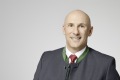 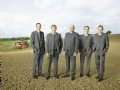 Mag. Gregor Dietachmayr,Sprecher der GeschäftsführungV.l.: DI (FH) Jörg Lechner, Dr. Markus Baldinger, Mag. Gregor Dietachmayr, Mag. Wolfgang Moser, Mag. Herbert Wagnerhttps://www.poettinger.at/de_at/Newsroom/Pressebild/4063Linkhttps://www.poettinger.at/de_at/Newsroom/Pressebild/4062